NOTES 6.3: Reproductive Technologies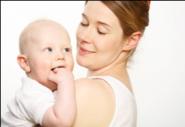 Embryonic Development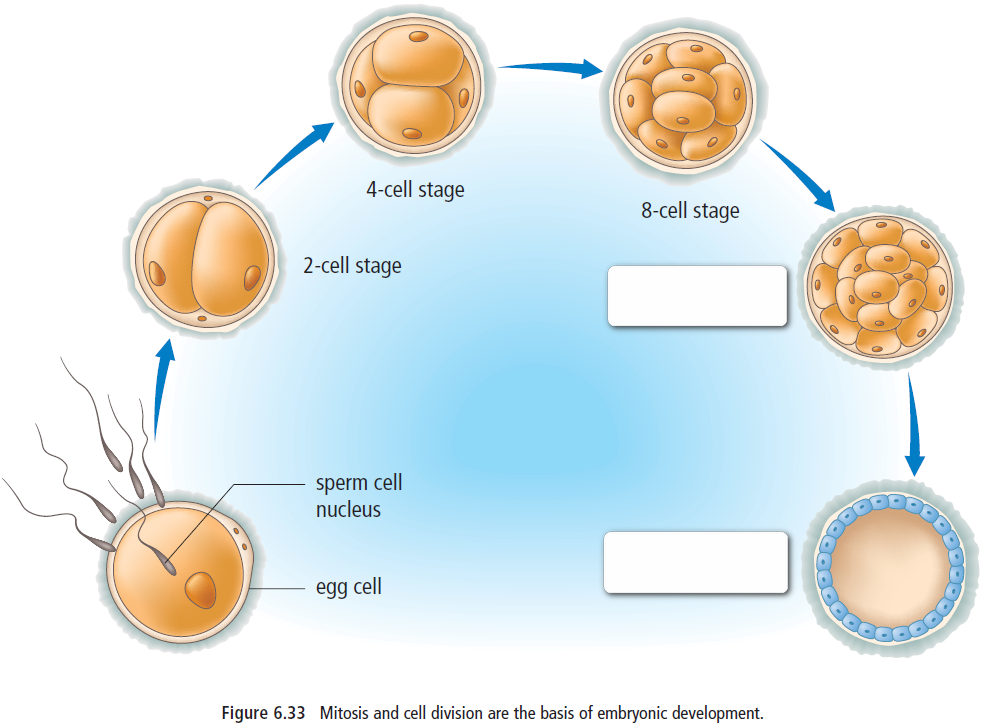 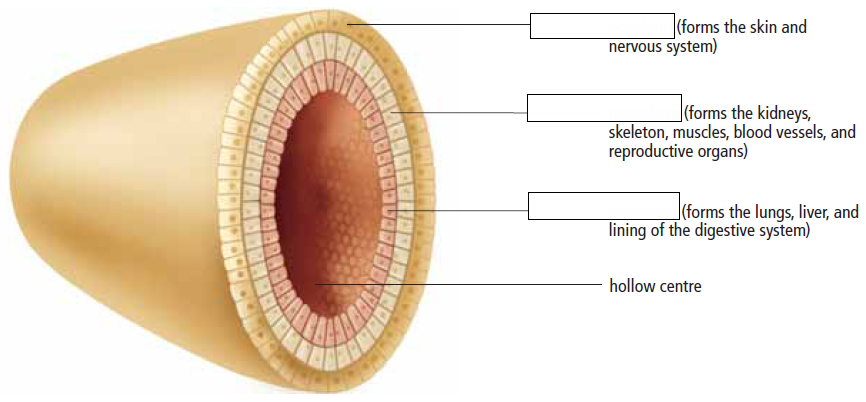 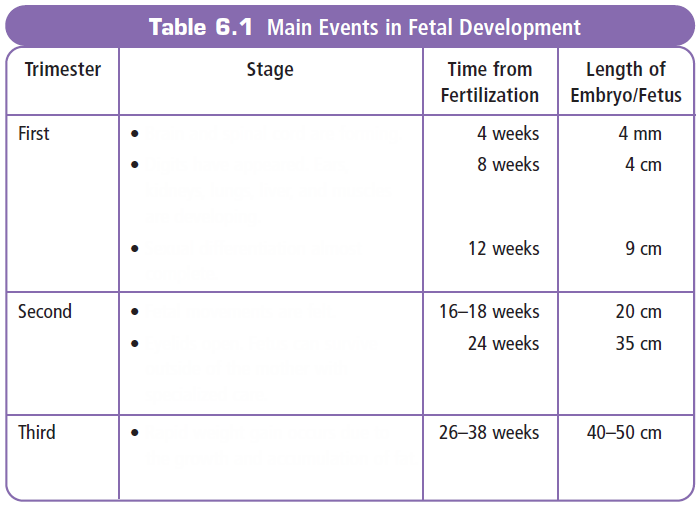 Assisted Reproductive TechnologiesNameAbbreviationDescriptionAIIn Vitro FertilizationGIFTIntracytoplasmic Sperm InjectionSingle egg cell injected with sperm – zygote returning to uterus.